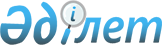 О внесении изменений в решение Меркенского районного маслихата от 23 декабря 2016 года № 13-3 "О районном бюджете на 2017-2019 годы"Решение Меркенского районного маслихата Жамбылской области от 1 марта 2017 года № 14-2. Зарегистрировано Департаментом юстиции Жамбылской области 3 марта 2017 года № 3333      Примечание РЦПИ.

      В тексте документа сохранена пунктуация и орфография оригинала.

      В соответствии со статьей 109 Бюджетного кодекса Республики Казахстан от 4 декабря 2008 года, статьей 6 Закона Республики Казахстан от 23 января 2001 года "О местном государственном управлении и самоуправлении в Республике Казахстан" и на основании решения Жамбылского областного маслихата № 9-2 от 16 февраля 2017 года "О внесении изменений и дополнениий в решение Жамбылского областного маслихата от 21 декабря 2016 года № 7-3 "Об областном бюджете на 2017-2019 годы" (зарегистрировано в Реестре государственной регистрации нормативных правовых актов № 3319) районный маслихат РЕШИЛ: 

      1. Внести в решение Меркенского районного маслихата от 23 декабря 2016 года № 13-3 "О районном бюджете на 2017-2019 годы" (зарегистрировано в Реестре государственной регистрации нормативных правовых актов № 3263, опубликовано 11 января 2017 года за № 5-6, 13 января 2017 года за № 7-8, 18 января 2017 года за № 9-10 в газете "Меркі тынысы-Меркенский вестник") следующие изменения:

      в пункте 1:

      в подпункте 1): 

      цифры "9 840 847" заменить цифрами "10 257 113";

      цифры "1 261 991" заменить цифрами "1 186 991";

      в подпункте 2): 

      цифры "9 827 847" заменить цифрами "10 448 234";

      в подпункте 5): 

      цифры "-44 929" заменить цифрами "-249 050";

      в подпункте 6): 

      цифры "44 929" заменить цифрами "249 050";

      используемые остатки бюджетных средств – цифры "0" заменить цифрами "204 121".

      Приложения 1 и 5 к указанному решению изложить в новой редакции, согласно приложениям 1 и 2 к настоящему решению.

      2. Контроль за исполнением данного решения возложить на постоянную комиссию шестого созыва районного маслихата по вопросам социально-экономического, финансов, бюджету и налогам, местного самоуправления и индустриально-инновационного развития.

      3. Настоящее решение вступает в силу со дня государственной регистрации в органах юстиции и вводится в действие с 1 января 2016 года.

 Районный бюджет на 2017 год Перечень бюджетных программ сельских округов на 2017 год
					© 2012. РГП на ПХВ «Институт законодательства и правовой информации Республики Казахстан» Министерства юстиции Республики Казахстан
				
      Председатель сессии 

Секретарь районного

      районного маслихата маслихата

      Б. Бектурганов 

И. Ахметжанов
Приложение 1 к решению
маслихата Меркенского района
от 1 марта 2017 года № 14-2Приложение 1 к решению
маслихата Меркенского района
от 23 декабря 2016 года № 13-3Категория

Категория

Категория

Категория

Сумма, тысяч тенге 

Класс

Класс

Класс

Сумма, тысяч тенге 

Подкласс

Подкласс

Сумма, тысяч тенге 

Наименование

Сумма, тысяч тенге 

1

1

1

2

3

1. ДОХОДЫ

10257113

1

Налоговые поступления

1186991

01

Подоходный налог 

298590

2

Индивидуальный подоходный налог

298590

03

Социальный налог

229102

1

Социальный налог

229102

04

Налоги на собственность

595699

1

Налоги на имущество

496699

3

Земельный налог

9000

4

Налог на транспортные средства

86000

5

Единый земельный налог

4000

05

Внутренние налоги на товары, работы и услуги

44600

2

Акцизы

13000

3

Поступления за использование природных и других ресурсов

3500

4

Сборы за ведение предпринимательской и профессиональной деятельности

27000

5

Налог на игорный бизнес

1100

08

Обязательные платежи, взимаемые за совершение юридически значимых действий и (или) выдачу документов уполномоченными на то государственными органами или должностными лицами

19000

1

Государственная пошлина

19000

2

Неналоговые поступления

6000

06

Прочие неналоговые поступления

6000

1

Прочие неналоговые поступления

6000

3

Поступления от продажи основного капитала

22000

03

Продажа земли и нематериальных активов

22000

1

Продажа земли

20000

2

Продажа нематериальных активов

2000

4

Поступления трансфертов

9042122

02

Трансферты из вышестоящих органов государственного управления

9042122

2

Трансферты из областного бюджета

9042122

Функциональная группа

Функциональная группа

Функциональная группа

Функциональная группа

Сумма, тысяч тенге

Администратор бюджетных программ

Администратор бюджетных программ

Администратор бюджетных программ

Сумма, тысяч тенге

Программа

Программа

Сумма, тысяч тенге

Наименование

Сумма, тысяч тенге

1

1

1

2

3

2. ЗАТРАТЫ

10448234

01

Государственные услуги общего характера

496577

112

Аппарат маслихата района (города областного значения)

25686

001

Услуги по обеспечению деятельности маслихата района (города областного значения)

25686

122

Аппарат акима района (города областного значения)

132236

001

Услуги по обеспечению деятельности акима района (города областного значения)

110936

003

Капитальные расходы государственного органа

21300

123

Аппарат акима района в городе, города районного значения, поселка, села, сельского округа

282439

001

Услуги по обеспечению деятельности акима района в городе, города районного значения, поселка, села, сельского округа

276181

022

Капитальные расходы государственного органа

6258

452

Отдел финансов района (города областного значения)

19784

001

Услуги по реализации государственной политики в области исполнения бюджета и управления коммунальной собственностью района (города областного значения)

17425

010

Приватизация, управление коммунальным имуществом, постприватизационная деятельность и регулирование споров, связанных с этим

2149

018

Капитальные расходы государственного органа 

210

453

Отдел экономики и бюджетного планирования района (города областного значения)

17937

001

Услуги по реализации государственной политики в области формирования и развития экономической политики, системы государственного планирования

17802

004

Капитальные расходы государственного органа

135

458

Отдел жилищно-коммунального хозяйства, пассажирского транспорта и автомобильных дорог района (города областного значения)

10722

001

Услуги по реализации государственной политики на местном уровне в области жилищно-коммунального хозяйства, пассажирского транспорта и автомобильных дорог 

10722

494

Отдел предпринимательства и промышленности района (города областного значения)

7773

001

Услуги по реализации государственной политики на местном уровне в области развития предпринимательства и промышленности 

7773

02

Оборона

2000

122

Аппарат акима района (города областного значения)

2000

005

Мероприятия в рамках исполнения всеобщей воинской обязанности

2000

03

Общественный порядок, безопасность, правовая, судебная, уголовно-исполнительная деятельность

17506

458

Отдел жилищно-коммунального хозяйства, пассажирского транспорта и автомобильных дорог района (города областного значения)

17506

021

Обеспечение безопасности дорожного движения в населенных пунктах

17506

04

Образование

7152097

464

Отдел образования района (города областного значения)

815629

009

Обеспечение деятельности организаций дошкольного воспитания и обучения

319920

040

Реализация государственного образовательного заказа в дошкольных организациях образования

495709

123

Аппарат акима района в городе, города районного значения, поселка, села, сельского округа

13296

005

Организация бесплатного подвоза учащихся до школы и обратно в сельской местности

13296

464

Отдел образования района (города областного значения)

5138789

003

Общеобразовательное обучение

4875490

006

Дополнительное образование для детей

263299

465

Отдел физической культуры и спорта района (города областного значения)

136230

017

Дополнительное образование для детей и юношества по спорту

136230

466

Отдел архитектуры, градостроительства и строительства района (города областного значения)

767394

021

Строительство и реконструкция объектов начального, основного среднего и общего среднего образования

767394

464

Отдел образования района (города областного значения)

280759

001

Услуги по реализации государственной политики на местном уровне в области образования 

30315

005

Приобретение и доставка учебников, учебно-методических комплексов для государственных учреждений образования района (города областного значения)

138519

015

Ежемесячные выплаты денежных средств опекунам (попечителям) на содержание ребенка-сироты (детей-сирот), и ребенка (детей), оставшегося без попечения родителей

21444

029

Обследование психического здоровья детей и подростков и оказание психолого-медико-педагогической консультативной помощи населению

26973

067

Капитальные расходы подведомственных государственных учреждений и организаций

63508

06

Социальная помощь и социальное обеспечение

677921

451

Отдел занятости и социальных программ района (города областного значения)

198307

005

Государственная адресная социальная помощь

3000

016

Государственные пособия на детей до 18 лет

160000

025

Внедрение обусловленной денежной помощи по проекту Өрлеу

35307

464

Отдел образования района (города областного значения)

13516

031

Государственная поддержка по содержанию детей-сирот и детей, оставшихся без попечения родителей, в детских домах семейного типа

13516

451

Отдел занятости и социальных программ района (города областного значения)

425271

002

Программа занятости

240425

004

Оказание социальной помощи на приобретение топлива специалистам здравоохранения, образования, социального обеспечения, культуры, спорта и ветеринарии в сельской местности в соответствии с законодательством Республики Казахстан

30000

006

Оказание жилищной помощи

200

007

Социальная помощь отдельным категориям нуждающихся граждан по решениям местных представительных органов

33779

010

Материальное обеспечение детей-инвалидов, воспитывающихся и обучающихся на дому

8995

014

Оказание социальной помощи нуждающимся гражданам на дому

25066

017

Обеспечение нуждающихся инвалидов обязательными гигиеническими средствами и предоставление услуг специалистами жестового языка, индивидуальными помощниками в соответствии с индивидуальной программой реабилитации инвалида

53388

023

Обеспечение деятельности центров занятости населения

33418

451

Отдел занятости и социальных программ района (города областного значения)

40827

001

Услуги по реализации государственной политики на местном уровне в области обеспечения занятости и реализации социальных программ для населения

31965

011

Оплата услуг по зачислению, выплате и доставке пособий и других социальных выплат

1561

021

Капитальные расходы государственного органа 

4000

067

Капитальные расходы подведомственных государственных учреждений и организаций

3301

07

Жилищно-коммунальное хозяйство

699293

464

Отдел образования района (города областного значения)

172320

026

Ремонт объектов городов и сельских населенных пунктов в рамках Программы развития продуктивной занятости и массового предпринимательства

172320

465

Отдел физической культуры и спорта района (города областного значения)

269011

009

Ремонт объектов городов и сельских населенных пунктов в рамках Программы развития продуктивной занятости и массового предпринимательства

269011

466

Отдел архитектуры, градостроительства и строительства района (города областного значения)

10000

004

Проектирование, развитие и (или) обустройство инженерно-коммуникационной инфраструктуры

10000

466

Отдел архитектуры, градостроительства и строительства района (города областного значения)

191851

058

Развитие системы водоснабжения и водоотведения в сельских населенных пунктах

191851

123

Аппарат акима района в городе, города районного значения, поселка, села, сельского округа

42318

008

Освещение улиц в населенных пунктах

15318

011

Благоустройство и озеленение населенных пунктов

27000

458

Отдел жилищно-коммунального хозяйства, пассажирского транспорта и автомобильных дорог района (города областного значения)

13793

015

Освещение улиц в населенных пунктах

2500

016

Обеспечение санитарии населенных пунктов

293

018

Благоустройство и озеленение населенных пунктов

11000

08

Культура, спорт, туризм и информационное пространство

419398

455

Отдел культуры и развития языков района (города областного значения)

139473

003

Поддержка культурно-досуговой работы

139473

466

Отдел архитектуры, градостроительства и строительства района (города областного значения)

60213

011

Развитие объектов культуры

60213

123

Аппарат акима района в городе, города районного значения, поселка, села, сельского округа

3000

028

Реализация физкультурно-оздоровительных и спортивных мероприятий на местном уровне

3000

465

Отдел физической культуры и спорта района (города областного значения)

16078

001

Услуги по реализации государственной политики на местном уровне в сфере физической культуры и спорта

9398

004

Капитальные расходы государственного органа 

480

006

Проведение спортивных соревнований на районном (города областного значения) уровне

2000

007

Подготовка и участие членов сборных команд района (города областного значения) по различным видам спорта на областных спортивных соревнованиях

3800

032

Капитальные расходы подведомственных государственных учреждений и организаций

400

455

Отдел культуры и развития языков района (города областного значения)

91844

006

Функционирование районных (городских) библиотек

90672

007

Развитие государственного языка и других языков народа Казахстана

1172

456

Отдел внутренней политики района (города областного значения)

25000

002

Услуги по проведению государственной информационной политики

25000

455

Отдел культуры и развития языков района (города областного значения)

29510

001

Услуги по реализации государственной политики на местном уровне в области развития языков и культуры

22010

032

Капитальные расходы подведомственных государственных учреждений и организаций

7500

456

Отдел внутренней политики района (города областного значения)

54280

001

Услуги по реализации государственной политики на местном уровне в области информации, укрепления государственности и формирования социального оптимизма граждан

23725

003

Реализация мероприятий в сфере молодежной политики

27355

006

Капитальные расходы государственного органа

3200

10

Сельское, водное, лесное, рыбное хозяйство, особо охраняемые природные территории, охрана окружающей среды и животного мира, земельные отношения

204904

462

Отдел сельского хозяйства района (города областного значения)

26525

001

Услуги по реализации государственной политики на местном уровне в сфере сельского хозяйства

16088

006

Капитальные расходы государственного органа 

1413

099

Реализация мер по оказанию социальной поддержки специалистов 

9024

466

Отдел архитектуры, градостроительства и строительства района (города областного значения)

6000

010

Развитие объектов сельского хозяйства

6000

473

Отдел ветеринарии района (города областного значения)

52256

001

Услуги по реализации государственной политики на местном уровне в сфере ветеринарии

17829

003

Капитальные расходы государственного органа 

1000

005

Обеспечение функционирования скотомогильников (биотермических ям) 

3000

006

Организация санитарного убоя больных животных

5375

008

Возмещение владельцам стоимости изымаемых и уничтожаемых больных животных, продуктов и сырья животного происхождения

9302

009

Проведение ветеринарных мероприятий по энзоотическим болезням животных

9000

010

Проведение мероприятий по идентификации сельскохозяйственных животных

6750

463

Отдел земельных отношений района (города областного значения)

23677

001

Услуги по реализации государственной политики в области регулирования земельных отношений на территории района (города областного значения)

23677

473

Отдел ветеринарии района (города областного значения)

96446

011

Проведение противоэпизоотических мероприятий

96446

11

Промышленность, архитектурная, градостроительная и строительная деятельность

17541

466

Отдел архитектуры, градостроительства и строительства района (города областного значения)

17541

001

Услуги по реализации государственной политики в области строительства, улучшения архитектурного облика городов, районов и населенных пунктов области и обеспечению рационального и эффективного градостроительного освоения территории района (города областного значения)

13541

015

Капитальные расходы государственного органа

4000

12

Транспорт и коммуникации

522900

123

Аппарат акима района в городе, города районного значения, поселка, села, сельского округа

41267

013

Обеспечение функционирования автомобильных дорог в городах районного значения, поселках, селах, сельских округах

41267

458

Отдел жилищно-коммунального хозяйства, пассажирского транспорта и автомобильных дорог района (города областного значения)

481633

023

Обеспечение функционирования автомобильных дорог

481633

13

Прочие

91064

123

Аппарат акима района в городе, города районного значения, поселка, села, сельского округа

76064

040

Реализация мер по содействию экономическому развитию регионов в рамках Программы развития регионов до 2020 года

76064

452

Отдел финансов района (города областного значения)

15000

012

Резерв местного исполнительного органа района (города областного значения) 

15000

15

 Трансферты

147033

452

Отдел финансов района (города областного значения)

147033

006

Возврат неиспользованных (недоиспользованных) целевых трансфертов

2544

051

Трансферты органам местного самоуправления

144301

054

Возврат сумм неиспользованных (недоиспользованных) целевых трансфертов, выделенных из республиканского бюджета за счет целевого трансферта из Национального фонда Республики Казахстан

188

3. Чистое бюджетное кредитование

44929

Бюджетные кредиты 

61263

10

Сельское, водное, лесное, рыбное хозяйство, особо охраняемые природные территории, охрана окружающей среды и животного мира, земельные отношения

61263

Сельское хозяйство

61263

462

Отдел сельского хозяйства района (города областного значения)

61263

008

Бюджетные кредиты для реализации мер социальной поддержки специалистов

61263

Функциональная группа

Функциональная группа

Функциональная группа

Функциональная группа

Функциональная группа

Администратор бюджетных программ

Администратор бюджетных программ

Администратор бюджетных программ

Администратор бюджетных программ

Программа

Программа

Программа

Погашение бюджетных кредитов

16334

Категория

Категория

Категория

Категория

Категория

Класс

Класс

Класс

Класс

Подкласс

Подкласс

Подкласс

5

Погашение бюджетных кредитов

16334

01

Погашение бюджетных кредитов

16334

1

Погашение бюджетных кредитов, выделенных из государственного бюджета

16334

4. Сальдо по операциям с финансовыми активами

13000

Приобретение финансовых активов

13000

Поступления от продажи финансовых активов государства

0

5. Дефицит бюджета (профицит)

-249050

6. Финансирование дефицита бюджета (использование профицита)

249050

7

Поступление займов

61263

01

Внутренние государственные займы

61263

2

Договоры займа

61263

16

Погашение займов

16334

452

Отдел финансов района (города областного значения)

16334

008

Погашение долга местного исполнительного органа перед вышестоящим бюджетом

16334

Используемые остатки бюджетных средств

204121

Приложение 2 к решению
маслихата Меркенского района
от 1 марта 2017 года № 14-2Приложение 5 к решению
маслихата Меркенского района
от 23 декабря 2016 года № 13-3Сельские округа

Перечень бюджетных программ

Перечень бюджетных программ

Перечень бюджетных программ

Перечень бюджетных программ

Перечень бюджетных программ

Перечень бюджетных программ

Перечень бюджетных программ

Перечень бюджетных программ

Перечень бюджетных программ

Сельские округа

001. Услуги по обеспечению деятельности акима района в городе, города районного значения, поселка, села, сельского округа

005. Организация бесплатного подвоза учащихся до школы и обратно в сельской местности

008.Освещение улиц в населенных пунктах

011.Благоустройство и озеленение населенных пунктов

013.Обеспечение функционирования автомобильных дорог в городах районного значения, поселках, селах, сельских округах

022. Капитальные расходы государственного органа

028.Реализация физкультурно-оздоровительных и спортивных мероприятий на местном уровне

040. Реализация мер по содействию экономическому развитию регионов в рамках Программы "Развитие регионов"

Всего

Коммунальное государственное учреждение "Аппарат акима Актоганского сельского округа Меркенского района"

23023

3250

4445

406

300

3174

34598

Коммунальное государственное учреждение "Аппарат акима Жамбылского сельского округа Меркенского района" 

29708

15318

10000

9490

64516

Коммунальное государственное учреждение "Аппарат акима Меркенского сельского округа Меркенского района"

25197

27035

3876

14432

70540

Коммунальное государственное учреждение "Аппарат акима Сарымолдаевского сельского округа Меркенского района"

26696

9787

300

10705

47488

Коммунальное государственное учреждение "Аппарат акима Ойталского сельского округа Меркенского района"

25543

135

300

9030

35008

Коммунальное государственное учреждение "Аппарат акима Т. Рыскуловского сельского округа Меркенского района"

16032

555

300

3107

19994

Коммунальное государственное учреждение "Аппарат акима Татинского сельского округа Меркенского района" 

13758

1170

300

2456

17684

Коммунальное государственное учреждение "Аппарат акима Акаральского сельского округа Меркенского района"

16031

135

300

3328

19794

Коммунальное государственное учреждение "Аппарат акима Суратского сельского округа Меркенского района"

18683

3500

246

300

2455

25184

Коммунальное государственное учреждение "Аппарат акима Жанатоганского сельского округа Меркенского района"

17749

2352

135

300

3533

24069

Коммунальное государственное учреждение "Аппарат акима Андас батырского сельского округа Меркенского района"

19375

7000

8292

34667

Коммунальное государственное учреждение "Аппарат акима Кенесского сельского округа Меркенского района" 

14858

10000

135

2363

27356

Коммунальное государственное учреждение "Аппарат акима Аспаринского сельского округа Меркенского района"

14034

500

300

1538

16372

Коммунальное государственное учреждение "Аппарат акима Акерменского сельского округа Меркенского района"

15494

3024

135

300

2161

21114

Всего

276181

13296

15318

27000

41267

6258

3000

76064

458384

